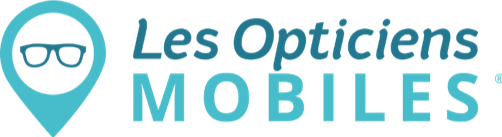 Communiqué de PresseLe service Les Opticiens Mobiles désormais disponibledans le Gâtinais et le nord de l’Yonne.L’Opticienne Mobile Emilie Kienle Feret propose un nouveau service de proximité en santé visuelle pour les habitants de Montargis, Nemours, Briare, Sens et des communes alentour.Paris, le 19 octobre 2020 l Les Opticiens Mobiles, 1er réseau national d’opticiens spécialisés pour intervenir sur les lieux de vie et de travail des personnes actives comme des personnes fragiles (Grand Âge et Handicap), annonce ce jour le déploiement de son service dans le Gâtinais (soit dans les villes de Montargis, Nemours, Briare mais aussi sur l’ensemble des communes alentour), ainsi que dans le nord de l’Yonne (notamment sur la ville de Sens et ses environs). Un nouveau service optique de proximité permettant aux habitants du secteur de pouvoir bénéficier d’un professionnel de santé à domicile, sur rendez-vous. Pour assurer ce service, l’Opticienne Mobile Emilie Kienle Feret se déplacera, avec tout le matériel nécessaire à sa prestation, chez les particuliers, dans les établissements médico-sociaux (Ehpad), les résidences services seniors, et les entreprises de l’ensemble du secteur couvert.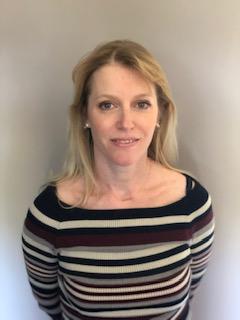 Après 18 ans d'exercice en magasin, dont 15 ans de gérance, devenir Opticienne Mobile est l’opportunité pour Emilie Kienle Feret de redonner un sens différent à son métier. Elle a rapidement été séduite par le service à la personne proposé par Les Opticiens Mobiles : une écoute attentive et bienveillante au plus près des besoins du client sans les contraintes administratives et les pratiques commerciales de son activité précédente.  Les avantages du service proposés par Les Opticiens Mobiles sont nombreux :+ de confort : Équipée d’un large choix de montures et de tout le matériel professionnel de prises de mesure, Emilie Kienle Feret installe un espace vision complet sur le lieu de rendez-vous.+ de sérénité : L’Opticienne Mobile s’occupe de tout : du bilan visuel jusqu’à l’adaptation de l’équipement en passant par la prise en charge sécurité sociale et mutuelle.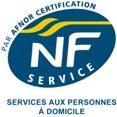 + de sécurité : Emilie Kienle Feret est la seule opticienne itinérante de son secteur à être certifié(e) « NF Services aux personnes à domicile » par l’AFNOR. « C’est une approche résolument humaine qu’est celle du métier d’Opticien Mobile. » explique Emilie Kienle Feret. « Nous sommes disponibles à 100% pour notre client, on s’occupe de tout et on prend le temps. Les personnes comptent sur nous pour retrouver un confort visuel. Nous apportons notre expertise et des conseils personnalisés en fonction des conditions de vie et des besoins de chacun. » ajoute-elle.L’intervention de Emilie Kienle Feret se déroule en 5 étapes : 1. Prise de rendez-vous sur le site www.lesopticiensmobiles.com ou par téléphone sur le numéro national au 04 82 90 49 82 (appel non surtaxé) ou directement auprès de l’Opticienne Mobile au 06 77 70 87 04 ou par email ekienle@lesopticiensmobiles.com ; 2. Déplacement au choix de la personne avec l’ensemble du matériel professionnel ; 3. Vérification et contrôle systématique de la correction et adaptation si nécessaire ; 4. Conseil et accompagnement personnalisés : choix de la monture, choix des verres et prises de mesures ; 5. Livraison, ajustage de l’équipement et mise en situation par l’Opticien Mobile sur le lieu de vie.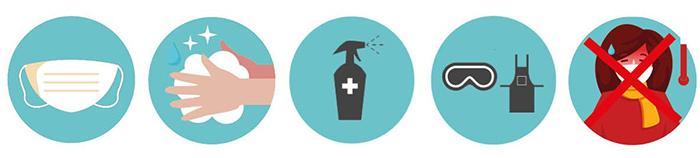 Avec la crise sanitaire que nous traversons, l’optique à domicile prend plus que jamais tout son sens. Il s’agit d’un service précieux, d’autant plus dans le contexte actuel, en ce qu’il permet d’éviter tout à la fois les déplacements et les lieux collectifs accueillant du public. Emilie Kienle Feret dispose d’un kit de protection individuel complet (masques à usage unique, blouses, lunettes de protection, gel hydro alcoolique) pour assurer la sécurité des opticiens, des clients et de leurs entourages.A propos de la société Les Opticiens MobilesLes Opticiens Mobiles est le 1er réseau national d’opticiens spécialisés pour intervenir sur les lieux de vie et de travail des personnes actives comme des personnes fragiles (Grand âge et Handicap) : à domicile, en établissements et services médico-sociaux ou de santé (Ehpad), en résidences services seniors, et en entreprises. Présents sur tout le territoire et acteurs de la prévention et de la coordination en santé visuelle, les professionnels de santé de proximité Les Opticiens Mobiles se déplacent sur rendez-vous avec tout le matériel nécessaire pour effectuer la prestation. S’appuyant sur une charte éthique, ils offrent des services et des produits adaptés à tous avec des prix fixes et accessibles ainsi qu'une prise en charge Tiers Payant. Ils couvrent tous les besoins du porteur : lunettes correctrices, lunettes solaires, lunettes de protection et de sécurité, protection auditive, basse vision, lentilles et accessoires. Les Opticiens Mobiles du réseau sont diplômés et formés pour intervenir auprès des personnes dans l’école interne « LOM SCHOOL ». L’entreprise est certifiée NF “Services aux personnes à domicile” par l’Afnor et reconnue par la Silver Alliance.Site web : https://www.lesopticiensmobiles.com/Contacts presse – Agence LEON Laura PALIERNE – Fiona THOMASlaura@agence-leon.fr – fiona@agence-leon.fr 06 11 98 00 47- 06 61 73 98 18